Year A  -  15th Sunday in ordinary timeThe word of God. The seed, the sowerMatthew 13:1-23 That same day Jesus went out of the house and sat beside the sea. 
Such great crowds gathered around him that he got into a boat and sat there, while the whole crowd stood on the beach. 
And he told them many things in parables, saying: "Listen! A sower went out to sow. 
And as he sowed, some seeds fell on the path, and the birds came and ate them up. 
Other seeds fell on rocky ground, where they did not have much soil, and they sprang up quickly, since they had no depth of soil. 
But when the sun rose, they were scorched; and since they had no root, they withered away. 
Other seeds fell among thorns, and the thorns grew up and choked them. 
Other seeds fell on good soil and brought forth grain, some a hundredfold, some sixty, some thirty. 
Let anyone with ears listen!" 
Then the disciples came and asked him, "Why do you speak to them in parables?" 
He answered, "To you it has been given to know the secrets of the kingdom of heaven, but to them it has not been given. 
For to those who have, more will be given, and they will have an abundance; but from those who have nothing, even what they have will be taken away. 
The reason I speak to them in parables is that 'seeing they do not perceive, and hearing they do not listen, nor do they understand.' 
With them indeed is fulfilled the prophecy of Isaiah that says: 'You will indeed listen, but never understand, and you will indeed look, but never perceive. 
For this people's heart has grown dull, and their ears are hard of hearing, and 
they have shut their eyes; so that they might not look with their eyes, and listen with their ears, and understand with their heart and turn -- and I would heal them.' 
But blessed are your eyes, for they see, and your ears, for they hear. 
Truly I tell you, many prophets and righteous people longed to see what you see, but did not see it, and to hear what you hear, but did not hear it. 
"Hear then the parable of the sower. 
When anyone hears the word of the kingdom and does not understand it, the evil one comes and snatches away what is sown in the heart; this is what was sown on the path. 
As for what was sown on rocky ground, this is the one who hears the word and immediately receives it with joy; yet such a person has no root, but endures only for a while, and when trouble or persecution arises on account of the word, that person immediately falls away. 
As for what was sown among thorns, this is the one who hears the word, but the cares of the world and the lure of wealth choke the word, and it yields nothing. 
But as for what was sown on good soil, this is the one who hears the word 
and understands it, who indeed bears fruit and yields, in one case a hundredfold, in another sixty, and in another thirty." (NRSV)Inspiration of the Holy Spirit - From the Sacred Heart of Jesus My word can be compared to a little seed, that falling into fertile soil will germinate and grow; therefore fulfilling the mission that it has been created for. A seed is very small but has a great potential. My word sounds simple as a human word, but coming out of my mouth it is no longer a human word but a divine command. 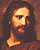 My word can be compared to a precious stone that a man is looking for with great desire. When he finds it he will be very happy, he will make it his treasure. There is nothing greater in this world than that which will give you eternal life. I am the Word of God, the Saviour of the world whose word you must treasure in your heart to give you eternal life and joy. My word is the eternal word of God, the word that has created everything that has come into existence, my word is the ever powerful live command of God that is always ready to create, to shape, to correct, to build and to sanctify. Listen  you who have ears, but not just listen with your hearing. Listen with your heart since that is the centre of your being, it is the spiritual place where my spirit gives life and you can draw life from me. It is in your heart that you keep your treasures, whether they are the affections to your material things or whether they are heavenly things. Where your treasure is, there is your heart. Let me be your treasure, let your heart be in me. Listen to this word of mine with the reverence that it deserves, understand the power behind that word and take it quickly into your heart, make it your treasure, savour it in your mouth as if it was a delicious delicacy that you want to relish forever, give it the power that it claims and rest assured that my word will perform miracles in your life. My word is not a human word; it is the word of God. When I said, “Let there be light” the elements bowed before my power as the Word of God, they formed light. In the same way my word is still alive and active, powerful enough to continue to work in those who take it into their hearts and put it into practice. Honour my word by studying it, by meditating it, by accepting it and by living by it. My word is like an arrow pointing straight to heaven, my word is the answer to all your questions. Come to me, listen to me, learn from me and live. Author: Joseph of Jesus and Mary   (Printed with approval Majellan  Publications)